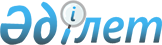 О внесении изменений и дополнений в некоторые нормативные правовые акты Республики Казахстан
					
			Утративший силу
			
			
		
					Постановление Правления Национального Банка Республики Казахстан от 28 октября 2011 года № 170. Зарегистрировано в Министерстве юстиции Республики Казахстан 28 декабря 2011 года № 7361. Утратило силу постановлением Правления Национального Банка Республики Казахстан от 24 сентября 2014 года № 178      Сноска. Утратило силу постановлением Правления Национального Банка РК от 24.09.2014 № 178 (вводится в действие с 01.07.2015).      В целях совершенствования нормативных правовых актов, регулирующих деятельность банков второго уровня, ипотечных организаций, дочерних организаций национального управляющего холдинга в сфере агропромышленного комплекса, Правление Национального Банка Республики Казахстан постановляет:



      1. Внести изменения и дополнения в некоторые нормативные правовые акты Республики Казахстан по перечню, согласно приложению к настоящему постановлению (далее - Перечень).



      2. Настоящее постановление вводится в действие по истечении десяти календарных дней со дня его первого официального опубликования и распространяется на отношения, возникшие с 30 сентября 2011 года.



      Абзацы тринадцатый, четырнадцатый и пятнадцатый пункта 1 Перечня, утвержденного настоящим постановлением, распространяют свое действие на отношения, возникшие со дня введения в действие постановления Правления Национального Банка Республики Казахстан от 26 августа 2011 года № 109 "О внесении изменений и дополнений в постановление Правления Национального Банка Республики Казахстан от 31 января 2011 года № 3 "Об утверждении Типового плана счетов бухгалтерского учета в банках второго уровня, ипотечных организациях и акционерном обществе "Банк Развития Казахстана" (зарегистрированного в Реестре государственной регистрации нормативных правовых актов под № 7237).      Председатель

      Национального Банка                        Г. Марченко      СОГЛАСОВАНО

      Агентство Республики Казахстан

      по статистике

      Председатель

      __________ Смаилов А.А

      5 декабря 2011 года

Приложение            

к постановлению Правления     

Национального Банка       

Республики Казахстан      

от 28 октября 2011 года № 170   

Перечень изменений и дополнений,

которые вносятся в некоторые нормативные правовые акты

Республики Казахстан

      Внести в нормативные правовые акты Республики Казахстан следующие изменения и дополнения:



      1. Утратил силу постановлением Правления Национального Банка РК от 28.06.2013 № 147 (вводится в действие по истечении десяти календарных дней после дня его первого официального опубликования).



      2. В постановление Правления Агентства Республики Казахстан по регулированию и надзору финансового рынка и финансовых организаций от 25 февраля 2006 года № 43 "Об утверждении Правил представления отчетности ипотечными организациями" (зарегистрированное в Реестре государственной регистрации нормативных правовых актов под № 4157):



      в Правилах предоставления отчетности ипотечными организациями, утвержденных указанным постановлением:



      преамбулу изложить в следующей редакции:

      "Настоящие Правила разработаны в соответствии с Законом Республики Казахстан от 23 декабря 1995 года "Об ипотеке недвижимого имущества", Законом Республики Казахстан от 4 июля 2003 года "О государственном регулировании и надзоре финансового рынка и финансовых организаций" и устанавливают перечень, формы, сроки и порядок представления отчетности ипотечными организациями в Комитет по контролю и надзору финансового рынка и финансовых организаций Национального Банка Республики Казахстан (далее - уполномоченный орган).";



      таблицу 1. "Отчет об остатках на балансовых счетах активов, обязательств и собственного капитала" приложения 1 изложить в редакции, согласно приложению 2 к настоящему Перечню;



      приложения 4, 5, 6 и 7 изложить в редакции, согласно приложениям 3, 4, 5 и 6 к настоящему Перечню.



      3. В постановление Правления Агентства Республики Казахстан по регулированию и надзору финансового рынка и финансовых организаций от 25 февраля 2006 года № 48 "Об утверждении Инструкции о нормативных значениях, методике расчетов пруденциальных нормативов для ипотечных организаций, дочерних организаций национального управляющего холдинга в сфере агропромышленного комплекса, а также форм и сроков представления отчетности об их выполнении" (зарегистрированное в Реестре государственной регистрации нормативных правовых актов под № 4158):



      в Инструкции о нормативных значениях, методике расчетов пруденциальных нормативов для ипотечных организаций, дочерних организаций национального управляющего холдинга в сфере агропромышленного комплекса, а также форм и сроков представления отчетности об их выполнении, утвержденной указанным постановлением:



      преамбулу изложить в следующей редакции:

      "Настоящая Инструкция устанавливает нормативные значения, методику расчетов пруденциальных нормативов, обязательных к соблюдению ипотечными организациями, дочерними организациями национального управляющего холдинга в сфере агропромышленного комплекса (далее - организации), а также формы и сроки представления отчетности об их выполнении в Комитет по контролю и надзору финансового рынка и финансовых организаций Национального Банка Республики Казахстан (далее – уполномоченный орган).";



      пункт 1 изложить в следующей редакции:

      "1. Минимальный размер уставного капитала организации устанавливается Национальным Банком Республики Казахстан.

      Организация может выкупить у акционеров собственные акции при условии, что такой выкуп не приведет к нарушению любого из пруденциальных нормативов и других обязательных к соблюдению норм и лимитов, установленных Национальным Банком Республики Казахстан, а также иных требований законодательства Республики Казахстан.";



      в пункте 3:



      абзац десятый части третьей изложить в следующей редакции:

      "убытка текущего года в соответствии с требованиями Национального Банка Республики Казахстан.";



      абзац второй части четвертой изложить в следующей редакции:

      "нераспределенной чистой прибыли текущего года в соответствии с требованиями Национального Банка Республики Казахстан;";



      часть четвертую пункта 6 изложить в следующей редакции:

      "Активы для целей расчета коэффициента k1 и активы, условные и возможные обязательства, взвешенные по степени кредитного риска, принимаемые в расчет коэффициентов k1-2 и k1-3 должны включаться по балансовой стоимости с учетом провизий (резервов), сформированных в соответствии с требованиями постановления Правления Агентства Республики Казахстан по регулированию и надзору финансового рынка и финансовых организаций от 25 декабря 2006 года № 296 "Об утверждении Правил классификации активов, условных обязательств и создания провизий (резервов) против них" (зарегистрированного в Реестре государственной регистрации нормативных правовых актов под № 4580) (далее – Правила классификации активов, условных обязательств).";



      абзац третий подпункта 9) части второй пункта 7 изложить в следующей редакции:

      "являются гражданами государств, включенных в установленный Национальным Банком Республики Казахстан перечень оффшорных зон;";



      абзац третий пункта 12 изложить в следующей редакции:

      "финансовое состояние заемщика в соответствии с постановлением Правления Агентства Республики Казахстан по регулированию и надзору финансового рынка и финансовых организаций от 25 декабря 2006 года № 296 "Об утверждении Правил классификации активов, условных обязательств и создания провизии (резервов) против них", зарегистрированным в Реестре нормативных правовых актов под № 4580 (далее - Правила классификации активов, условных обязательств) оценивается не ниже, чем удовлетворительное.";



      подпункт 2) пункта 15 изложить в следующей редакции:

      "2) требования к нерезидентам Республики Казахстан, являющимся юридическими лицами, зарегистрированными на территории оффшорных зон, или гражданами государств, включенных в установленный Национальным Банком Республики Казахстан перечень оффшорных зон либо отнесенных Организацией экономического сотрудничества и развития к перечню оффшорных территорий, не принявших обязательств по информационному обмену, или к организациям, являющимся дочерними по отношению к юридическим лицам, зарегистрированным на территории указанных оффшорных зон.";



      абзац второй подпункта 2) пункта 4 Пояснения к расчету активов организации, взвешенных по степени кредитного риска вложений, приложения 1 изложить в следующей редакции:

      "за исключением требований к нерезидентам Республики Казахстан, являющимся юридическими лицами, зарегистрированными на территории оффшорных зон, или гражданами государств, включенных в установленный Национальным Банком Республики Казахстан перечень оффшорных зон либо отнесенных Организацией экономического сотрудничества и развития к перечню оффшорных территорий, не принявших обязательств по информационному обмену, или к организациям, являющимся зависимыми от юридических лиц, владеющих в отдельности более чем 5 процентов уставного капитала, либо дочерними по отношению к юридическим лицам, зарегистрированным на территории указанных оффшорных зон, взвешиваются по нулевой степени риска.";



      в приложении 5 "Отчет о выполнении пруденциальных нормативов" строку, порядковый номер 5, изложить в следующей редакции:

"                                                                ".



      4. Утратил силу постановлением Правления Национального Банка РК от 23.09.2013 № 249 (вводится в действие с 01.12.2013).



      5. Утратил силу постановлением Правления Национального Банка РК от 23.09.2013 № 249 (вводится в действие с 01.12.2013).

Приложение 1               

к Перечню изменений и дополнений,     

которые вносятся в некоторые нормативные  

правовые акты Республики Казахстан    "Приложение                    

к постановлению Правления Агентства      

Республики Казахстан по регулированию и надзору 

финансового рынка и финансовых организаций   

от 25 июня 2005 года № 224           Отчет об остатках на балансовых и внебалансовых счетах

___________________________________________

(полное наименование банка второго уровня)

по состоянию на _______________      1. Отчет об остатках на балансовых счетах активов, обязательств и собственного капитала(в тысячах тенге)        Пояснение по заполнению

      Отчеты по балансовым счетам № 1662 и № 2865 представляются в уполномоченный орган со дня введения в действие постановления Правления Национального Банка Республики Казахстан от 26 августа 2011 года № 109 "О внесении изменений и дополнений в постановление Правления Национального Банка Республики Казахстан от 31 января 2011 года № 3 "Об утверждении Типового плана счетов бухгалтерского учета в банках второго уровня, ипотечных организациях и акционерном обществе "Банк Развития Казахстана" (зарегистрированного в Реестре государственной регистрации нормативных правовых актов под № 7237).

                                                                     ";

Приложение 2               

к Перечню изменений и дополнений,    

которые вносятся в некоторые нормативные 

правовые акты Республики Казахстан    "Приложение 1              

к Правилам представления        

отчетности ипотечными         

организациями              Отчет об остатках на балансовых и внебалансовых счетах

___________________________________________________

(полное наименование ипотечной организации)

по состоянию на "____" _____________ 20 __ года      1. Отчет об остатках на балансовых счетах активов, обязательств и собственного капитала(в тысячах тенге)                        Пояснение по заполнению

      Отчет по балансовому счету № 1662 представляется в уполномоченный орган со дня введения в действие постановления Правления Национального Банка Республики Казахстан от 26 августа 2011 года № 109 "О внесении изменений и дополнений в постановление Правления Национального Банка Республики Казахстан от 31 января 2011 года № 3 "Об утверждении Типового плана счетов бухгалтерского учета в банках второго уровня, ипотечных организациях и акционерном обществе "Банк Развития Казахстана" (зарегистрированного в Реестре государственной регистрации нормативных правовых актов под № 7237).                                                                  ";

Приложение 3               

к Перечню изменений и дополнений,    

которые вносятся в некоторые нормативные 

правовые акты Республики Казахстан    "Приложение 4               

к Правилам представления          

отчетности ипотечными           

организациями                 Отчет о структуре инвестиций в капитал юридических лиц

___________________________________________________

(полное наименование ипотечной организации)

по состоянию на "____" _____________ 20 __ годапродолжение таблицыПервый руководитель (на период его отсутствия – лицо, его замещающее)

_________________________________________________________________

 (фамилия, имя, при наличии - отчество)               (подпись)Главный бухгалтер_________________________________________________

 (фамилия, имя, при наличии - отчество)               (подпись)Исполнитель: ___________________________ _________ ________________ 

             (должность, фамилия и имя)  (подпись  (номер телефона)Дата подписания отчета  "_____" __________ 20_____ года.Место для печати";

Приложение 4              

к Перечню изменений и дополнений,    

которые вносятся в некоторые нормативные 

правовые акты Республики Казахстан    "Приложение 5             

к Правилам представления отчетности  

ипотечными организациями        Отчет о ценных бумагах

____________________________________________________

(наименование ипотечной организации)

по состоянию на "____" ____________ 20_ годапродолжение таблицыпродолжение таблицыпродолжение таблицыпродолжение таблицы      Примечание:

      1 Номинальная стоимость заполняется по облигациям, покупная стоимость заполняется по акциям.

      В графе 3 указываются данные по видам ценных бумаг (виды государственных ценных бумаг - акции, облигации (за исключением ипотечных облигаций), ипотечные облигации).

      Графа 32 заполняется латинскими буквами.

      Если по ценным бумагам имеются ограничения на право собственности, то в графе 33 следует проставлять слово "да".Первый руководитель (на период его отсутствия – лицо, его замещающее)

___________________________________________________________________

    (фамилия, имя, при наличии - отчество)        (подпись)Главный бухгалтер _________________________________________________

                 (фамилия, имя, при наличии - отчество)   (подпись)Исполнитель: ___________________________ _________ ________________

             (должность, фамилия и имя) (подпись)  (номер телефона)Дата подписания отчета  "_____" __________ 20_____ года.Место для печати";

Приложение 5                 

к Перечню изменений и дополнений,     

которые вносятся в некоторые нормативные   

правовые акты Республики Казахстан     "Приложение 6               

к Правилам представления отчетности   

ипотечными организациями         Отчет о структуре операций "обратное РЕПО" и "Операция "РЕПО"

__________________________________________________

(наименование ипотечной организации)

по состоянию на "___" _________ 20__ годапродолжение таблицыпродолжение таблицыПервый руководитель (на период его отсутствия – лицо, его замещающее)

___________________________________________________________________

(фамилия, имя, при наличии - отчество)              (подпись)

Главный бухгалтер _________________________________________________

                  (фамилия, имя, при наличии - отчество)  (подпись)

Исполнитель: ___________________________ _________ ________________

             (должность, фамилия и имя)  (подпись) (номер телефона)Дата подписания отчета "_____" __________ 20_____ года.Место для печати";

Приложение 6                

к Перечню изменений и дополнений,    

которые вносятся в некоторые нормативные 

правовые акты Республики Казахстан    "Приложение 7                

к Правилам представления отчетности   

ипотечными организациями          Отчет о структуре вкладов в банках второго уровня

_________________________________________________

(наименование ипотечной организации)

по состоянию на "___" _________ 20_ года(в тысячах тенге)         продолжение таблицыПервый руководитель (на период его отсутствия – лицо, его замещающее) 

_________________________________________________________________

(фамилия, имя, при наличии - отчество)               (подпись)

Главный бухгалтер_________________________________________________

                 (фамилия, имя, при наличии - отчество)  (подпись)

Исполнитель: ___________________________ _________ ________________ 

              (должность, фамилия и имя) (подпись) (номер телефона)Дата подписания отчета "_____" __________ 20_____ года.Место для печати";

Приложение 7                  

к Перечню изменений и дополнений,      

которые вносятся в некоторые нормативные   

правовые акты Республики Казахстан            Сноска. Приложение 7 утратило силу постановлением Правления Национального Банка РК от 23.09.2013 № 249 (вводится в действие с 01.12.2013).

Приложение 8               

к Перечню изменений и дополнений,     

которые вносятся в некоторые нормативные 

правовые акты Республики Казахстан          Сноска. Приложение 8 утратило силу постановлением Правления Национального Банка РК от 23.09.2013 № 249 (вводится в действие с 01.12.2013).

Приложение 9                

к Перечню изменений и дополнений,     

которые вносятся в некоторые нормативные  

правовые акты Республики Казахстан           Сноска. Приложение 9 утратило силу постановлением Правления Национального Банка РК от 23.09.2013 № 249 (вводится в действие с 01.12.2013).

Приложение 10                

к Перечню изменений и дополнений,     

которые вносятся в некоторые нормативные  

правовые акты Республики Казахстан           Сноска. Приложение 10 утратило силу постановлением Правления Национального Банка РК от 23.09.2013 № 249 (вводится в действие с 01.12.2013).

Приложение 11                 

к Перечню изменений и дополнений,      

которые вносятся в некоторые нормативные   

правовые акты Республики Казахстан            Сноска. Приложение 11 утратило силу постановлением Правления Национального Банка РК от 23.09.2013 № 249 (вводится в действие с 01.12.2013).

Приложение 12                

к Перечню изменений и дополнений,       

которые вносятся в некоторые нормативные   

правовые акты Республики Казахстан             Сноска. Приложение 12 утратило силу постановлением Правления Национального Банка РК от 23.09.2013 № 249 (вводится в действие с 01.12.2013).

Приложение 13                 

к Перечню изменений и дополнений,      

которые вносятся в некоторые нормативные   

правовые акты Республики Казахстан            Сноска. Приложение 13 утратило силу постановлением Правления Национального Банка РК от 23.09.2013 № 249 (вводится в действие с 01.12.2013).

Приложение 14                

к Перечню изменений и дополнений,      

которые вносятся в некоторые нормативные  

правовые акты Республики Казахстан           Сноска. Приложение 14 утратило силу постановлением Правления Национального Банка РК от 23.09.2013 № 249 (вводится в действие с 01.12.2013).

Приложение 15                

к Перечню изменений и дополнений,      

которые вносятся в некоторые нормативные  

правовые акты Республики Казахстан           Сноска. Приложение 15 утратило силу постановлением Правления Национального Банка РК от 23.09.2013 № 249 (вводится в действие с 01.12.2013).

Приложение 16                 

к Перечню изменений и дополнений,     

которые вносятся в некоторые нормативные  

правовые акты Республики Казахстан         Сноска. Приложение 16 утратило силу постановлением Правления Национального Банка РК от 23.09.2013 № 249 (вводится в действие с 01.12.2013).  

Приложение 17                

к Перечню изменений и дополнений,     

которые вносятся в некоторые нормативные 

правовые акты Республики Казахстан          Сноска. Приложение 17 утратило силу постановлением Правления Национального Банка РК от 23.09.2013 № 249 (вводится в действие с 01.12.2013).

Приложение 18                  

к Перечню изменений и дополнений,       

которые вносятся в некоторые нормативные    

правовые акты Республики Казахстан           Сноска. Приложение 18 утратило силу постановлением Правления Национального Банка РК от 23.09.2013 № 249 (вводится в действие с 01.12.2013).  

Приложение 19                

к Перечню изменений и дополнений,       

которые вносятся в некоторые нормативные    

правовые акты Республики Казахстан             Сноска. Приложение 19 утратило силу постановлением Правления Национального Банка РК от 23.09.2013 № 249 (вводится в действие с 01.12.2013).

Приложение 20                 

к Перечню изменений и дополнений,      

которые вносятся в некоторые нормативные   

правовые акты Республики Казахстан            Сноска. Приложение 20 утратило силу постановлением Правления Национального Банка РК от 23.09.2013 № 249 (вводится в действие с 01.12.2013).

Приложение 21                  

к Перечню изменений и дополнений,      

которые вносятся в некоторые нормативные   

правовые акты Республики Казахстан            Сноска. Приложение 21 утратило силу постановлением Правления Национального Банка РК от 23.09.2013 № 249 (вводится в действие с 01.12.2013).

Приложение 22                 

к Перечню изменений и дополнений,      

которые вносятся в некоторые нормативные   

правовые акты Республики Казахстан           Сноска. Приложение 22 утратило силу постановлением Правления Национального Банка РК от 23.09.2013 № 249 (вводится в действие с 01.12.2013).

Приложение 23                

к Перечню изменений и дополнений,      

которые вносятся в некоторые нормативные  

правовые акты Республики Казахстан            Сноска. Приложение 23 утратило силу постановлением Правления Национального Банка РК от 23.09.2013 № 249 (вводится в действие с 01.12.2013).

Приложение 24                   

к Перечню изменений и дополнений,       

которые вносятся в некоторые нормативные    

правовые акты Республики Казахстан             Сноска. Приложение 24 утратило силу постановлением Правления Национального Банка РК от 23.09.2013 № 249 (вводится в действие с 01.12.2013).
					© 2012. РГП на ПХВ «Институт законодательства и правовой информации Республики Казахстан» Министерства юстиции Республики Казахстан
				5Нераспределенная чистая прибыль (убыток)

текущего года в соответствии с требованиями

Национального Банка Республики Казахстан№№

счетовНаименования классов, групп счетов, балансовых счетов и субсчетов к нимСуммаI класс - AКТИВЫ1000Деньги1001   Наличность в кассе1002   Банкноты и монеты в пути1003   Наличность в обменных пунктах1004   Наличность в вечерней кассе1005   Наличность в банкоматах и электронных терминалах1006   Деньги в дорожных чеках в пути1007   Монеты, изготовленные из драгоценных металлов, в кассе1008   Деньги в дорожных чеках1009   Коллекционные монеты, изготовленные из недрагоценных металлов, в кассе1010Аффинированные драгоценные металлы1011   Аффинированные драгоценные металлы1012   Аффинированные драгоценные металлы в пути1013   Аффинированные драгоценные металлы, размещенные на металлических

   счетах1050Корреспондентские счета1051   Корреспондентский счет в Национальном Банке Республики Казахстан 1052   Корреспондентские счета в других банках1053   Текущие счета ипотечных организаций в банках1054   Резервы (провизии) на покрытие убытков по корреспондентским счетам

   в других банках и текущим счетам ипотечных организаций1100Требования к Национальному Банку Республики Казахстан1101   Вклады в Национальном Банке Республики Казахстан (на одну ночь)1102   Вклады до востребования в Национальном Банке Республики Казахстан 1103   Срочные вклады в Национальном Банке Республики Казахстан1104   Обязательные резервы в Национальном Банке Республики Казахстан1105   Дисконт по вкладам, размещенным в Национальном Банке Республики

   Казахстан1106   Премия по вкладам, размещенным в Национальном Банке Республики

   Казахстан1150Банкноты национальной валюты до выпуска в обращение"1150   Банкноты национальной валюты до выпуска в обращение1200Ценные бумаги, учитываемые по справедливой стоимости через прибыль

или убыток1201   Ценные бумаги, учитываемые по справедливой стоимости через прибыль

   или убыток1202   Просроченная задолженность по ценным бумагам, учитываемым по

   справедливой стоимости через прибыль или убыток1205   Дисконт по приобретенным ценным бумагам, учитываемым по справедливой стоимости через прибыль или убыток1206   Премия по приобретенным ценным бумагам, учитываемым по справедливой

стоимости через прибыль или убыток1208   Счет положительной корректировки справедливой стоимости ценных бумаг,

учитываемых по справедливой стоимости через прибыль или убыток1209   Счет отрицательной корректировки справедливой стоимости ценных бумаг,

учитываемых по справедливой стоимости через прибыль или убыток1250Вклады, размещенные в других банках1251   Вклады, размещенные в других банках (на одну ночь)1252   Вклады до востребования, размещенные в других банках1253   Краткосрочные вклады, размещенные в других банках (до одного месяца)1254   Краткосрочные вклады, размещенные в других банках (до одного года)1255   Долгосрочные вклады, размещенные в других банках1256   Условные вклады, размещенные в других банках 1257   Просроченная задолженность других банков по вкладам1259   Резервы (провизии) по вкладам, размещенным в других банках1260   Счет положительной корректировки стоимости срочного вклада,

   размещенного в других банках1261   Счет отрицательной корректировки стоимости срочного вклада,

   размещенного в других банках1262   Счет положительной корректировки стоимости условного вклада,

   размещенного в других банках1263   Счет отрицательной корректировки стоимости условного вклада,

   размещенного в других банках1264   Вклад, являющийся обеспечением обязательств банка, ипотечной

организации и акционерного общества "Банк Развития Казахстана"1265   Дисконт по вкладам, размещенным в других банках1266   Премия по вкладам, размещенным в других банках1267   Счет хранения денег, переданных в качестве обеспечения (заклад,

задаток) обязательств банка и ипотечной организации1300Займы, предоставленные другим банкам1301   Займы овердрафт по корреспондентским счетам других банков1302   Краткосрочные займы, предоставленные другим банкам1303   Займы овернайт, предоставленные другим банкам1304   Долгосрочные займы, предоставленные другим банкам1305   Финансовый лизинг другим банкам1306   Просроченная задолженность других банков по займам1309   Просроченная задолженность других банков по финансовому лизингу1310   Счет положительной корректировки стоимости займа, предоставленного

   другим банкам1311   Счет отрицательной корректировки стоимости займа, предоставленного

   другим банкам1312   Дисконт по займам, предоставленным другим банкам1313   Премия по займам, предоставленным другим банкам1319   Резервы (провизии) по займам и финансовому лизингу, предоставленным

   другим банкам1320Займы и финансовый лизинг, предоставленные организациям, осуществляющим отдельные виды банковских операций1321   Займы овердрафт, предоставленные организациям, осуществляющим

отдельные виды банковских операций1322   Краткосрочные займы, предоставленные организациям, осуществляющим

   отдельные виды банковских операций1323   Долгосрочные займы, предоставленные организациям, осуществляющим

   отдельные виды банковских операций1324   Счет положительной корректировки стоимости займа, предоставленного

   организациям, осуществляющим отдельные виды банковских операций1325   Счет отрицательной корректировки стоимости займа, предоставленного

   организациям, осуществляющим отдельные виды банковских операций1326   Финансовый лизинг организациям, осуществляющим отдельные виды

банковских операций1327   Просроченная задолженность по займам, предоставленным организациям,

   осуществляющим отдельные виды банковских операций1328   Просроченная задолженность по финансовому лизингу, предоставленному

   организациям, осуществляющим отдельные виды банковских операций1329   Резервы (провизии) по займам и финансовому лизингу, предоставленным

   организациям, осуществляющим отдельные виды банковских операций1330   Дисконт по займам, предоставленным организациям, осуществляющим

   отдельные виды банковских операций1331   Премия по займам, предоставленным организациям, осуществляющим

отдельные виды банковских операций1350Расчеты с филиалами1351   Расчеты с головным офисом 1352   Расчеты с местными филиалами 1353   Расчеты с зарубежными филиалами 1400Требования к клиентам1401   Займы овердрафт, предоставленные клиентам1403   Счета по кредитным карточкам клиентов1405   Учтенные векселя клиентов1406   Вознаграждение, начисленное предыдущими векселедержателями по

учтенным векселям клиентов1407   Факторинг клиентам1409   Просроченная задолженность клиентов по факторингу1411   Краткосрочные займы, предоставленные клиентам1417   Долгосрочные займы, предоставленные клиентам1420   Финансовый лизинг клиентам1421   Просроченная задолженность клиентов по финансовому лизингу1422   Форфейтинг клиентам1423   Просроченная задолженность клиентов по форфейтингу1424   Просроченная задолженность клиентов по займам 1425   Опротестованные векселя клиентов1426   Требования к клиенту по операциям финансирования торговой деятельности1427   Просроченная задолженность по операциям финансирования торговой

   деятельности1428   Резервы (провизии) по займам и финансовому лизингу, предоставленным

   клиентам1429   Прочие займы, предоставленные клиентам1430   Счет положительной корректировки стоимости займа, предоставленного

   клиентам1431   Счет отрицательной корректировки стоимости займа, предоставленного

   клиентам1432   Дисконт по учтенным векселям 1433   Премия по учтенным векселям1434   Дисконт по займам, предоставленным клиентам1435   Премия по займам, предоставленным клиентам1445   Финансовые активы, переданные в доверительное управление1450Ценные бумаги, имеющиеся в наличии для продажи1451   Резервы (провизии) на покрытие убытков по ценным бумагам, имеющимся

   в наличии для продажи1452   Ценные бумаги, имеющиеся в наличии для продажи1453   Дисконт по приобретенным ценным бумагам, имеющимся в наличии для продажи1454   Премия по приобретенным ценным бумагам, имеющимся в наличии для продажи1456   Счет положительной корректировки справедливой стоимости ценных бумаг,

   имеющихся в наличии для продажи1457   Счет отрицательной корректировки справедливой стоимости ценных бумаг,

   имеющихся в наличии для продажи1459   Просроченная задолженность по ценным бумагам, имеющимся в наличие

   для продажи1460Операции "обратное РЕПО" с ценными бумагами1461   Операции "обратное РЕПО" с ценными бумагами1462   Просроченная задолженность по операциям "обратное РЕПО" с ценными

   бумагами1463   Резервы (провизии) на покрытие убытков по операциям "обратное РЕПО"

   с ценными бумагами1470Инвестиции в капитал и субординированный долг1471   Инвестиции в дочерние организации 1472   Инвестиции в ассоциированные организации 1473   Инвестиции исламского банка в производственную и торговую деятельность1475   Инвестиции в субординированный долг1476   Прочие инвестиции1477   Резервы (провизии) на покрытие убытков по инвестициям в дочерние

   и ассоциированные организации1480Ценные бумаги, удерживаемые до погашения1481Ценные бумаги, удерживаемые до погашения1482Дисконт по приобретенным ценным бумагам, удерживаемым до погашения1483Премия по приобретенным ценным бумагам, удерживаемым до погашения1485   Просроченная задолженность по ценным бумагам, удерживаемым до погашения1486   Резервы (провизии) на покрытие убытков по ценным бумагам,

удерживаемым до погашения1490Прочие долговые инструменты в категории "займы и дебиторская задолженность"1491   Прочие долговые инструменты в категории "займы и дебиторская

   задолженность"1492   Дисконт по прочим долговым инструментам в категории "займы и

дебиторская задолженность"1493   Премия по прочим долговым инструментам в категории "займы и

дебиторская задолженность"1494   Просроченная задолженность по прочим долговым инструментам в

категории "займы и дебиторская задолженность"1495   Резервы (провизии) на покрытие убытков по прочим долговым

инструментам в категории "займы и дебиторская задолженность"1550Расчеты по платежам1551   Расчеты с другими банками1552   Расчеты с клиентами1600Товарно-материальные запасы1601   Неаффинированные драгоценные металлы1602   Прочие товарно-материальные запасы1603   Монеты, изготовленные из драгоценных металлов, на складе1604   Коллекционные монеты, изготовленные из недрагоценных металлов, на складе1610Долгосрочные активы, предназначенные для продажи1610   Долгосрочные активы, предназначенные для продажи1650,

1690Основные средства и нематериальные активы1651   Строящиеся (устанавливаемые) основные средства1652   Земля, здания и сооружения1653   Компьютерное оборудование1654   Прочие основные средства1655   Основные средства, принятые в финансовый лизинг1656   Основные средства, предназначенные для сдачи в аренду1657   Капитальные затраты по арендованным зданиям1658   Транспортные средства1659   Нематериальные активы1660   Создаваемые (разрабатываемые) нематериальные активы1661   Гудвилл1662   Инвестиционное имущество1692   Начисленная амортизация по зданиям и сооружениям1693   Начисленная амортизация по компьютерному оборудованию1694   Начисленная амортизация по прочим основным средствам1695   Начисленная амортизация по основным средствам, полученным по финансовому

   лизингу1696   Начисленная амортизация по основным средствам, предназначенным

   для сдачи в аренду1697   Начисленная амортизация по капитальным затратам по арендованным зданиям1698   Начисленная амортизация по транспортным средствам1699   Начисленная амортизация по нематериальным активам1700Начисленные доходы, связанные с получением вознаграждения1705   Начисленные доходы по корреспондентским счетам1710   Начисленные доходы по вкладам, размещенным в Национальном Банке

   Республики Казахстан1725   Начисленные доходы по вкладам, размещенным в других банках1726   Просроченное вознаграждение по вкладам, размещенным в других банках1727   Начисленные доходы по аффинированным драгоценным металлам, размещенным

   на металлических счетах1728   Начисленные доходы по вкладу, являющемуся обеспечением обязательств

   банка, ипотечной организации и акционерного общества "Банк Развития

   Казахстана"1730   Начисленные доходы по займам и финансовому лизингу, предоставленным

   другим банкам1731   Просроченное вознаграждение по займам и финансовому лизингу,

   предоставленным другим банкам1733   Начисленные доходы по займам и финансовому лизингу, предоставленным

   организациям, осуществляющим отдельные виды банковских операций1734   Просроченное вознаграждение по займам и финансовому лизингу,

   предоставленным организациям, осуществляющим отдельные виды банковских

   операций1735   Начисленные доходы по расчетам между головным офисом и его филиалами1740   Начисленные доходы по займам и финансовому лизингу, предоставленным

   клиентам1741   Просроченное вознаграждение по займам и финансовому лизингу,

   предоставленным клиентам1744   Начисленные доходы по ценным бумагам, учитываемым по справедливой

   стоимости через прибыль или убыток1745   Начисленные доходы по ценным бумагам, удерживаемым до погашения1746   Начисленные доходы по ценным бумагам, имеющимся в наличии для продажи1747   Начисленные доходы по инвестициям в капитал и субординированный долг1748   Начисленные доходы по операциям "обратное РЕПО" с ценными бумагами1749   Прочее просроченное вознаграждение 1750   Просроченное вознаграждение по ценным бумагам1752   Начисленные доходы по учтенным векселям1753   Начисленные доходы по операциям с производными финансовыми инструментами1755   Начисленные доходы по финансовым активам, переданным в доверительное

   управление1756   Начисленные доходы по прочим операциям1757   Начисленные доходы по прочим долговым инструментам в категории

   "займы и дебиторская задолженность"1771   Начисленные доходы исламского банка по инвестиционной деятельности

   на условиях аренды1772   Просроченная задолженность по инвестиционной деятельности на условиях

   аренды1790Предоплата вознаграждения и расходов1792   Предоплата вознаграждения по полученным займам и вкладам1793   Расходы будущих периодов1799   Прочие предоплаты1810Начисленные комиссионные доходы1811   Начисленные комиссионные доходы за услуги по переводным операциям1812   Начисленные комиссионные доходы за агентские услуги1813   Начисленные комиссионные доходы за услуги по купле-продаже ценных бумаг1814   Начисленные комиссионные доходы за услуги по купле-продаже иностранной

   валюты1815   Начисленные комиссионные доходы за услуги по доверительным операциям1816   Начисленные комиссионные доходы за услуги по операциям с гарантиями1817   Начисленные комиссионные доходы за услуги по приему вкладов, открытию

   и ведению банковских счетов клиентов1818   Начисленные прочие комиссионные доходы 1819   Начисленные комиссионные доходы по профессиональной деятельности

   на рынке ценных бумаг1820   Начисленные комиссионные доходы за акцепт платежных документов1821   Начисленные комиссионные доходы за услуги по кассовым операциям1822   Начисленные комиссионные доходы по документарным расчетам1823   Начисленные комиссионные доходы за услуги по форфейтинговым операциям1824   Начисленные комиссионные доходы за услуги по факторинговым операциям1825Начисленные комиссионные доходы за услуги по инкассации1826Начисленные комиссионные доходы за услуги по купле-продаже аффинированных

драгоценных металлов1827Начисленные комиссионные доходы за услуги по сейфовым операциям 1830Просроченные комиссионные доходы1831   Просроченные комиссионные доходы за услуги по переводным операциям1832   Просроченные комиссионные доходы за агентские услуги1833   Просроченные комиссионные доходы за услуги по купле-продаже ценных бумаг1834   Просроченные комиссионные доходы за услуги по купле-продаже иностранной

   валюты1835   Просроченные комиссионные доходы за услуги по доверительным операциям1836   Просроченные комиссионные доходы за услуги по выданным гарантиям1837   Просроченные комиссионные доходы за услуги по приему вкладов, открытию

   и ведению банковских счетов клиентов1838   Просроченные прочие комиссионные доходы 1839   Просроченные комиссионные доходы по профессиональной деятельности

   на рынке ценных бумаг1840   Просроченные комиссионные доходы за акцепт платежных документов1841   Просроченные комиссионные доходы за услуги по кассовым операциям1842   Просроченные комиссионные доходы по документарным расчетам1843   Просроченные комиссионные доходы за услуги по форфейтинговым операциям1844   Просроченные комиссионные доходы за услуги по факторинговым операциям1850Прочие дебиторы1851   Расчеты по налогам и другим обязательным платежам в бюджет1852   Расчеты с профессиональными участниками рынка ценных бумаг1853   Расчеты с акционерами (по дивидендам)1854   Расчеты с работниками 1855   Дебиторы по документарным расчетам1856   Дебиторы по капитальным вложениям1857   Отложенные налоговые активы1858   Короткая валютная позиция по иностранной валюте1859   Контрстоимость иностранной валюты в тенге (длинной валютной позиции) 1860   Прочие дебиторы по банковской деятельности1861   Дебиторы по гарантиям1864   Требования к клиенту за акцептованные векселя1867   Прочие дебиторы по неосновной деятельности1870   Прочие транзитные счета 1873   Короткая позиция по аффинированным драгоценным металлам1874   Контрстоимость аффинированных драгоценных металлов в тенге

   (длинной позиции по аффинированным драгоценным металлам)1876   Резервы (провизии) на покрытие убытков от прочей банковской деятельности 1877   Резервы (провизии) на покрытие убытков по дебиторской задолженности,

   связанной с банковской деятельностью1878   Резервы (провизии) на покрытие убытков по дебиторской задолженности,

   связанной с неосновной деятельностью1879   Начисленная неустойка (штраф, пеня)1880 Секьюритизируемые активы1880 Секьюритизируемые активы1890Требования по операциям с производными финансовыми инструментами

и дилинговым операциям1891   Требования по операциям фьючерс1892   Требования по операциям форвард1893   Требования по опционным операциям1894   Требования по операциям спот1895   Требования по операциям своп1899   Требования по операциям с прочими производными финансовыми инструментамиИтого по Активу:№№

счетовНаименования классов, групп счетов, балансовых счетов и субсчетов к нимСуммаII класс - ОБЯЗАТЕЛЬСТВА2010Корреспондентские счета2011   Корреспондентские счета Национального Банка Республики Казахстан 2012   Корреспондентские счета иностранных центральных банков 2013   Корреспондентские счета других банков 2014   Корреспондентские счета организаций, осуществляющих отдельные виды

   банковских операций2016   Металлические счета других банков в аффинированных драгоценных металлах2020Вклады до востребования других банков2021   Вклады до востребования Национального Банка Республики Казахстан2022   Вклады до востребования иностранных центральных банков2023   Вклады до востребования других банков2024   Просроченная задолженность по вкладам до востребования других банков2030Займы, полученные от Правительства Республики Казахстан, местных

исполнительных органов Республики Казахстан и национального управляющего

холдинга2034   Краткосрочные займы, полученные от Правительства Республики Казахстан

   и местных исполнительных органов Республики Казахстан2035   Счет положительной корректировки стоимости займа, полученного от

   Правительства Республики Казахстан и местных исполнительных органов

   Республики Казахстан2036   Долгосрочные займы, полученные от Правительства Республики Казахстан,

   местных исполнительных органов Республики Казахстан и национального

   управляющего холдинга2037   Счет отрицательной корректировки стоимости займа, полученного от

   Правительства Республики Казахстан и местных исполнительных органов

   Республики Казахстан2038   Просроченная задолженность по займам, полученным от Правительства

   Республики Казахстан и местных исполнительных органов Республики

   Казахстан2040Займы, полученные от международных финансовых организаций2041   Дисконт по займам, полученным от международных финансовых организаций2042   Премия по займам, полученным от международных финансовых организаций2044   Краткосрочные займы, полученные от международных финансовых организаций2045   Счет положительной корректировки стоимости займа, полученного от

   международных финансовых организаций2046   Долгосрочные займы, полученные от международных финансовых организаций 2047   Счет отрицательной корректировки стоимости займа, полученного

   от международных финансовых организаций2048   Просроченная задолженность по займам, полученным от международных

   финансовых организаций2050Займы, полученные от других банков и организаций, осуществляющих отдельные

виды банковских операций2051   Займы, полученные от Национального Банка Республики Казахстан2052   Займы, полученные от иностранных центральных банков2054   Краткосрочные займы, полученные от других банков2055   Счет положительной корректировки стоимости займа, полученного от других

   банков и организаций, осуществляющих отдельные виды банковских операций2056   Долгосрочные займы, полученные от других банков2057   Финансовый лизинг, полученный от других банков2058   Просроченная задолженность по займам и финансовому лизингу, полученным

   от других банков2059   Просроченная задолженность по займам и финансовому лизингу, полученным

   от Национального Банка Республики Казахстан2064   Краткосрочные займы, полученные от организаций, осуществляющих отдельные

   виды банковских операций2065   Счет отрицательной корректировки стоимости займа, полученного от других

   банков и организаций, осуществляющих отдельные виды банковских операций2066   Долгосрочные займы, полученные от организаций, осуществляющих отдельные

   виды банковских операций2067   Финансовый лизинг, полученный от организаций, осуществляющих отдельные

   виды банковских операций2068   Просроченная задолженность по займам и финансовому лизингу, полученным

   от организаций, осуществляющих отдельные виды банковских операций2069   Премия по полученным займам2070   Дисконт по полученным займам2110Займы овернайт2111   Займы овернайт, полученные от Национального Банка Республики Казахстан2112   Займы овернайт, полученные от иностранных центральных банков2113   Займы овернайт, полученные от других банков2120Срочные вклады2121   Срочные вклады Национального Банка Республики Казахстан2122   Срочные вклады иностранных центральных банков2123   Краткосрочные вклады других банков (до одного месяца)2124   Краткосрочные вклады других банков (до одного года)2125   Вклады, привлеченные от других банков на одну ночь2126   Срочные вклады других банков в аффинированных драгоценных металлах2127   Долгосрочные вклады других банков2128   Счет положительной корректировки стоимости срочного вклада, привлеченного

   от других банков2129   Счет отрицательной корректировки стоимости срочного вклада, привлеченного

   от других банков2130   Вклад, являющийся обеспечением обязательств других банков2131   Счет хранения денег, принятых в качестве обеспечения (заклад, задаток)

   обязательств других банков2133   Условные вклады других банков2135   Просроченная задолженность по срочным вкладам других банков2136   Счет положительной корректировки стоимости условного вклада,

   привлеченного от других банков2137   Счет отрицательной корректировки стоимости условного вклада,

   привлеченного от других банков2138   Просроченная задолженность по условным вкладам других банков2139   Премия по вкладам, привлеченным от Национального Банка Республики

   Казахстан, иностранных центральных банков и других банков2140   Дисконт по вкладам, привлеченным от Национального Банка Республики

   Казахстан, иностранных центральных банков и других банков2150Расчеты с филиалами2151   Расчеты с головным офисом2152   Расчеты с местными филиалами2153   Расчеты с зарубежными филиалами2200Обязательства перед клиентами2201   Деньги государственного бюджета2202   Неинвестированные остатки на текущих счетах, открытых

   банками-кастодианами накопительным пенсионным фондам и организациям,

   осуществляющим управление инвестиционным портфелем2203   Текущие счета юридических лиц2204   Текущие счета физических лиц2205   Вклады до востребования физических лиц2206   Краткосрочные вклады физических лиц2207   Долгосрочные вклады физических лиц2208   Условные вклады физических лиц2209   Карт-счета физических лиц2210   Финансовые активы, принятые в доверительное управление2211   Вклады до востребования юридических лиц2212   Металлические счета клиентов в аффинированных драгоценных металлах2213   Вклад, являющийся обеспечением обязательств физических лиц2215   Краткосрочные вклады юридических лиц2216   Срочные вклады клиентов в аффинированных драгоценных металлах2217   Долгосрочные вклады юридических лиц2219   Условные вклады юридических лиц2221   Карт-счета юридических лиц2222   Вклады дочерних организаций специального назначения2223   Вклад, являющийся обеспечением обязательств юридических лиц2224   Просроченная задолженность по вкладам до востребования клиентов2225   Просроченная задолженность по прочим операциям с клиентами2226   Просроченная задолженность по срочным вкладам клиентов2227   Полученный финансовый лизинг2228   Указания, не исполненные в срок2230   Просроченная задолженность по полученному финансовому лизингу2231   Просроченная задолженность по вкладам дочерних организаций специального

   назначения2232   Просроченная задолженность по условным вкладам клиентов2233   Счет положительной корректировки стоимости срочного вклада клиентов2234   Счет отрицательной корректировки стоимости срочного вклада клиентов2235   Счет положительной корректировки стоимости условного вклада клиентов2236   Счет отрицательной корректировки стоимости условного вклада клиентов2237   Счет хранения указаний отправителя в соответствии с валютным

   законодательством Республики Казахстан2238   Премия по вкладам, привлеченным от клиентов2239   Дисконт по вкладам, привлеченным от клиентов2240   Счет хранения денег, принятых в качестве обеспечения (заклад, задаток)

   обязательств клиентов2245   Инвестиционные депозиты2255Операции "РЕПО" с ценными бумагами2255   Операции "РЕПО" с ценными бумагами2300Выпущенные в обращение ценные бумаги2301   Выпущенные в обращение облигации2303   Выпущенные в обращение прочие ценные бумаги2304   Премия по выпущенным в обращение ценным бумагам2305   Дисконт по выпущенным в обращение ценным бумагам2306   Выкупленные облигации2400Субординированные долги2401   Субординированный долг со сроком погашения менее пяти лет2402   Субординированный долг со сроком погашения более пяти лет2403   Премия по выпущенным в обращение субординированным облигациям2404   Дисконт по выпущенным в обращение субординированным облигациям2405   Выкупленные субординированные облигации2406   Субординированные облигации2451   Бессрочные финансовые инструменты2550Расчеты по платежам2551   Расчеты с другими банками2552   Расчеты с клиентами2700Начисленные расходы, связанные с выплатой вознаграждения2701   Начисленные расходы по корреспондентским счетам2702   Начисленные расходы по вкладам до востребования других банков2703   Начисленные расходы по займам, полученным от Правительства Республики

   Казахстан, местных исполнительных органов Республики Казахстан

   и национального управляющего холдинга2704   Начисленные расходы по займам, полученным от международных финансовых

   организаций2705   Начисленные расходы по займам и финансовому лизингу, полученным от других

   банков2706   Начисленные расходы по займам и финансовому лизингу, полученным

   от организаций, осуществляющих отдельные виды банковских операций 2707   Начисленные расходы, связанные с выплатой вознаграждения на сумму денег,

   принятых в качестве обеспечения (заклад, задаток) обязательств клиентов2708   Начисленные расходы по металлическим счетам других банков в

   аффинированных драгоценных металлах2711   Hачисленные расходы по займам овернайт других банков 2712   Начисленные расходы по срочным вкладам других банков2713   Начисленные расходы по вкладу, являющемуся обеспечением обязательств

   других банков2714   Начисленные расходы по условным вкладам других банков2715   Начисленные расходы по расчетам между головным офисом и его филиалами2717   Начисленные расходы по металлическим счетам клиентов в аффинированных

   драгоценных металлах2718   Начисленные расходы по текущим счетам клиентов2719   Начисленные расходы по условным вкладам клиентов2720   Начисленные расходы по вкладам до востребования клиентов2721   Начисленные расходы по срочным вкладам клиентов2722   Начисленные расходы по вкладам дочерних организаций специального

   назначения 2723   Начисленные расходы по вкладу, являющемуся обеспечением обязательств

   клиентов2725   Начисленные расходы по операциям "РЕПО" с ценными бумагами2726   Начисленные расходы по карт-счетам клиентов2727   Начисленные расходы по операциям с производными финансовыми инструментами2730   Начисленные расходы по выпущенным в обращение ценным бумагам2731   Начисленные расходы по прочим операциям2740   Начисленные расходы по субординированному долгу2741   Просроченное вознаграждение по полученным займам и финансовому лизингу2742   Просроченное вознаграждение по вкладам до востребования2743   Просроченное вознаграждение по срочным вкладам2744   Просроченное вознаграждение по выпущенным в обращение ценным бумагам2745   Начисленные расходы по полученному финансовому лизингу2746   Просроченное вознаграждение по условным вкладам2747   Просроченное вознаграждение по вкладу, являющемуся обеспечением

   обязательств других банков и клиентов2748   Просроченное вознаграждение по текущим счетам2749   Прочее просроченное вознаграждение 2755   Начисленные расходы по финансовым активам, принятым в доверительное

   управление2756   Начисленные расходы по субординированным облигациям2757   Начисленные расходы по бессрочным финансовым инструментам2770Начисленные расходы по административно-хозяйственной деятельности2770   Начисленные расходы по административно-хозяйственной деятельности 2790Предоплата вознаграждения и доходов2792   Предоплата вознаграждения по предоставленным займам 2793   Предоплата вознаграждения по размещенным вкладам 2794   Доходы будущих периодов2799   Прочие предоплаты2810Начисленные комиссионные расходы2811   Начисленные комиссионные расходы по услугам по переводным операциям2812   Начисленные комиссионные расходы по агентским услугам2813   Начисленные комиссионные расходы по услугам по купле-продаже ценных бумаг2814   Начисленные комиссионные расходы по услугам по купле-продаже иностранной

   валюты2815   Начисленные комиссионные расходы по услугам по доверительным операциям2816   Начисленные комиссионные расходы по услугам по полученным гарантиям2817   Начисленные комиссионные расходы по услугам по карт-счетам клиентов2818   Начисленные прочие комиссионные расходы 2819   Начисленные комиссионные расходы по услугам по профессиональной

   деятельности на рынке ценных бумаг2820   Начисленные комиссионные расходы по аудиту и консультационным услугам2830Просроченные комиссионные расходы2831   Просроченные комиссионные расходы по услугам по переводным операциям2832   Просроченные комиссионные расходы по агентским услугам2833   Просроченные комиссионные расходы по услугам по купле-продаже ценных

   бумаг2834   Просроченные комиссионные расходы по услугам по купле-продаже иностранной

   валюты2835   Просроченные комиссионные расходы по услугам по доверительным операциям2836   Просроченные комиссионные расходы по услугам по полученным гарантиям2838   Просроченные прочие комиссионные расходы2839   Просроченные комиссионные расходы по услугам по профессиональной

   деятельности на рынке ценных бумаг2850Прочие кредиторы2851   Расчеты по налогам и другим обязательным платежам в бюджет2852   Расчеты с профессиональными участниками рынка ценных бумаг2853   Расчеты с акционерами (по дивидендам)2854   Расчеты с работниками2855   Кредиторы по документарным расчетам2856   Кредиторы по капитальным вложениям2857   Отложенные налоговые обязательства2858   Длинная валютная позиция по иностранной валюте2859   Контрстоимость иностранной валюты в тенге (короткой валютной позиции)2860   Прочие кредиторы по банковской деятельности2861   Резерв на отпускные выплаты2862   Обязательства, связанные с кастодиальной деятельностью2863   Обязательства по привилегированным акциям2864   Обязательства по акцептам2865   Обязательства по выпущенным электронным деньгам2867   Прочие кредиторы по неосновной деятельности2868   Оценочные обязательства2869   Выданные гарантии2870   Прочие транзитные счета2871   Счет благотворительных выплат2872   Длинная позиция по аффинированным драгоценным металлам2873   Контрстоимость аффинированных драгоценных металлов в тенге (короткой

   позиции по аффинированным драгоценным металлам)2875   Резервы (провизии) на покрытие убытков по условным обязательствам2880   Обязательства по секьюритизируемым активам2880   Обязательства по секьюритизируемым активам2890Обязательства по операциям с производными финансовыми инструментами

и дилинговым операциям2891   Обязательства по операциям фьючерс2892   Обязательства по операциям форвард2893   Обязательства по опционным операциям2894   Обязательства по операциям спот2895   Обязательства по операциям своп2899   Обязательства по операциям с прочими производными финансовыми

   инструментамиИтого ОбязательстваIII класс - СОБСТВЕННЫЙ КАПИТАЛ3000Уставный капитал 3001   Уставный капитал - простые акции3003   Выкупленные простые акции3025   Уставный капитал - привилегированные акции3027   Выкупленные привилегированные акции3100Дополнительный капитал3101   Дополнительный оплаченный капитал3200Резервы (провизии) на общебанковские риски3200  Резервы (провизии) на общебанковские риски3300Счет корректировки резервов (провизий)3301        Счет корректировки резервов (провизий) на покрытие убытков по

корреспондентским счетам в других банках и текущим счетам ипотечных

организаций3302        Счет корректировки резервов (провизий) по вкладам, размещенным

в других банках3303        Счет корректировки резервов (провизий) по займам и финансовому

лизингу, предоставленным другим банкам3304        Счет корректировки резервов (провизий) по займам и финансовому

лизингу, предоставленным организациям, осуществляющим отдельные виды

банковских операций3305         Счет корректировки резервов (провизий) по займам и финансовому

лизингу, предоставленным клиентам3306         Счет корректировки резервов (провизий) на покрытие убытков по

ценным бумагам, имеющимся в наличии для продажи3307          Счет корректировки резервов (провизий) на покрытие убытков по

операциям "Обратное РЕПО" с ценными бумагами3308          Счет корректировки резервов (провизий) на покрытие убытков по

инвестициям в дочерние и ассоциированные организации3309          Счет корректировки резервов (провизий) на покрытие убытков по

ценным бумагам, удерживаемым до погашения3310          Счет корректировки резервов (провизий) на покрытие убытков по

прочим долговым инструментам в категории "займы и дебиторская задолженность"3311          Счет корректировки резервов (провизий) на покрытие убытков от

прочей банковской деятельности3312          Счет корректировки резервов (провизий) на покрытие убытков по

дебиторской задолженности, связанной с банковской деятельностью3313          Счет корректировки резервов (провизий) на покрытие убытков по

дебиторской задолженности, связанной с неосновной деятельностью3314          Счет корректировки ценных бумаг, учитываемых по справедливой

стоимости через прибыль или убыток3315         Счет корректировки по выданным гарантиям3316         Счет корректировки резервов (провизий) на покрытие убытков по

условным обязательствам3500Резервный капитал и резервы переоценки 3510   Резервный капитал 3540   Резервы переоценки основных средств3561   Резервы переоценки стоимости финансовых активов, имеющихся в наличии

   для продажи3580   Нераспределенная чистая прибыль (непокрытый убыток) прошлых лет3589   Резервы по прочей переоценке3599   Нераспределенная чистая прибыль (непокрытый убыток)Итого собственный капиталИтого Пассив:№№

счетовНаименования классов, групп счетов, балансовых счетов и субсчетов к нимСуммаI класс - AКТИВЫ1000Деньги1001   Наличность в кассе1002   Банкноты и монеты в пути1003   Наличность в обменных пунктах1004   Наличность в вечерней кассе 1005   Наличность в банкоматах и электронных терминалах1006   Деньги в дорожных чеках в пути1007   Монеты, изготовленные из драгоценных металлов, в кассе1008   Деньги в дорожных чеках1009   Коллекционные монеты, изготовленные из недрагоценных металлов, в кассе1010  Аффинированные драгоценные металлы1011   Аффинированные драгоценные металлы1012   Аффинированные драгоценные металлы в пути1013   Аффинированные драгоценные металлы, размещенные на металлических счетах1050Корреспондентские счета1051   Корреспондентский счет в Национальном Банке Республики Казахстан1052   Корреспондентские счета в других банках1053  Текущие счета ипотечных организаций в банках1054   Резервы (провизии) на покрытие убытков по корреспондентским счетам в

  других банках и текущим счетам ипотечных организаций1100Требования к Национальному Банку Республики Казахстан1101   Вклады в Национальном Банке Республики Казахстан (на одну ночь)1102   Вклады до востребования в Национальном Банке Республики Казахстан1103   Срочные вклады в Национальном Банке Республики Казахстан1104   Обязательные резервы в Национальном Банке Республики Казахстан1105   Дисконт по вкладам, размещенным в Национальном Банке Республики Казахстан1106   Премия по вкладам, размещенным в Национальном Банке Республики Казахстан1150Банкноты национальной валюты до выпуска в обращение1150  Банкноты национальной валюты до выпуска в обращение1200Ценные бумаги, учитываемые по справедливой стоимости через прибыль или

убыток1201   Ценные бумаги, учитываемые по справедливой стоимости через прибыль или

  убыток1202   Просроченная задолженность по ценным бумагам, учитываемым по справедливой

  стоимости через прибыль или убыток1205   Дисконт по приобретенным ценным бумагам, учитываемым по справедливой

  стоимости через прибыль или убыток1206   Премия по приобретенным ценным бумагам, учитываемым по справедливой

  стоимости через прибыль или убыток1208   Счет положительной корректировки справедливой стоимости ценных бумаг,

  учитываемых по справедливой стоимости через прибыль или убыток1209   Счет отрицательной корректировки справедливой стоимости ценных бумаг,

  учитываемых по справедливой стоимости через прибыль или убыток1250Вклады, размещенные в других банках1251   Вклады, размещенные в других банках (на одну ночь)1252   Вклады до востребования, размещенные в других банках1253   Краткосрочные вклады, размещенные в других банках (до одного месяца)1254   Краткосрочные вклады, размещенные в других банках (до одного года)1255   Долгосрочные вклады, размещенные в других банках1256   Условные вклады, размещенные в других банках1257   Просроченная задолженность других банков по вкладам1259   Резервы (провизии) по вкладам, размещенным в других банках1260   Счет положительной корректировки стоимости срочного вклада, размещенного

  в других банках1261   Счет отрицательной корректировки стоимости срочного вклада, размещенного

  в других банках1262   Счет положительной корректировки стоимости условного вклада, размещенного

  в других банках1263   Счет отрицательной корректировки стоимости условного вклада, размещенного

  в других банках1264   Вклад, являющийся обеспечением обязательств банка, ипотечной организации

  и акционерного общества "Банк Развития Казахстана"1265   Дисконт по вкладам, размещенным в других банках1266   Премия по вкладам, размещенным в других банках1267   Счет хранения денег, переданных в качестве обеспечения (заклад, задаток)

  обязательств банка и ипотечной организации1300Займы, предоставленные другим банкам1301   Займы овердрафт по корреспондентским счетам других банков1302   Краткосрочные займы, предоставленные другим банкам1303   Займы овернайт, предоставленные другим банкам1304   Долгосрочные займы, предоставленные другим банкам1305   Финансовый лизинг другим банкам1306   Просроченная задолженность других банков по займам1309   Просроченная задолженность других банков по финансовому лизингу1310   Счет положительной корректировки стоимости займа, предоставленного другим

  банкам1311   Счет отрицательной корректировки стоимости займа, предоставленного другим

  банкам1312   Дисконт по займам, предоставленным другим банкам1313   Премия по займам, предоставленным другим банкам1319   Резервы (провизии) по займам и финансовому лизингу, предоставленным другим

  банкам1320Займы и финансовый лизинг, предоставленные организациям, осуществляющим

отдельные виды банковских операций1321   Займы овердрафт, предоставленные организациям, осуществляющим отдельные

  виды банковских операций1322   Краткосрочные займы, предоставленные организациям, осуществляющим

  отдельные виды банковских операций 1323   Долгосрочные займы, предоставленные организациям, осуществляющим отдельные

  виды банковских операций1324   Счет положительной корректировки стоимости займа, предоставленного

  организациям, осуществляющим отдельные виды банковских операций1325   Счет отрицательной корректировки стоимости займа, предоставленного

  организациям, осуществляющим отдельные виды банковских операций1326   Финансовый лизинг организациям, осуществляющим отдельные виды банковских

  операций1327   Просроченная задолженность по займам, предоставленным организациям,

  осуществляющим отдельные виды банковских операций1328   Просроченная задолженность по финансовому лизингу предоставленному

  организациям, осуществляющим отдельные виды банковских операций1329   Резервы (провизии) по займам и финансовому лизингу, предоставленным

  организациям, осуществляющим отдельные виды банковских операций1330   Дисконт по займам, предоставленным организациям, осуществляющим отдельные

  виды банковских операций1331   Премия по займам, предоставленным организациям, осуществляющим отдельные

  виды банковских операций1350Расчеты с филиалами1351   Расчеты с головным офисом1352   Расчеты с местными филиалами1353   Расчеты с зарубежными филиалами1400Требования к клиентам1401   Займы овердрафт, предоставленные клиентам1405   Учтенные векселя клиентов1406   Вознаграждение, начисленное предыдущими векселедержателями по учтенным

  векселям клиентов1407   Факторинг клиентам1409   Просроченная задолженность клиентов по факторингу1411   Краткосрочные займы, предоставленные клиентам1417   Долгосрочные займы, предоставленные клиентам1420   Финансовый лизинг клиентам1421   Просроченная задолженность клиентов по финансовому лизингу1422   Форфейтинг клиентам1423   Просроченная задолженность клиентов по форфейтингу1424   Просроченная задолженность клиентов по займам1425   Опротестованные векселя клиентов1428   Резервы (провизии) по займам и финансовому лизингу, предоставленным

  клиентам1429   Прочие займы, предоставленные клиентам1430   Счет положительной корректировки стоимости займа, предоставленного

  клиентам1431   Счет отрицательной корректировки стоимости займа, предоставленного

  клиентам1432   Дисконт по учтенным векселям1433   Премия по учтенным векселям1434   Дисконт по займам, предоставленным клиентам1435   Премия по займам, предоставленным клиентам1445   Финансовые активы, переданные в доверительное управление1450Ценные бумаги, имеющиеся в наличии для продажи1451  Резервы (провизии) на покрытие убытков по ценным бумагам, имеющимся

  в наличии для продажи1452   Ценные бумаги, имеющиеся в наличии для продажи1453   Дисконт по приобретенным ценным бумагам, имеющимся в наличии для продажи1454   Премия по приобретенным ценным бумагам, имеющимся в наличии для продажи1456   Счет положительной корректировки справедливой стоимости ценных бумаг,

  имеющихся в наличии для продажи1457   Счет отрицательной корректировки справедливой стоимости ценных бумаг,

  имеющихся в наличии для продажи 1459  Просроченная задолженность по ценным бумагам, имеющимся в наличии для

  продажи1460Операции "обратное РЕПО" с ценными бумагами1461  Операции "обратное РЕПО" с ценными бумагами1462  Просроченная задолженность по операциям "обратное РЕПО" с ценными бумагами1463  Резервы (провизии) на покрытие убытков по операциям "обратное РЕПО" с

  ценными бумагами1470Инвестиции в капитал и субординированный долг1471   Инвестиции в дочерние организации1472   Инвестиции в ассоциированные организации1475   Инвестиции в субординированный долг1476   Прочие инвестиции1477  Резервы (провизии) на покрытие убытков по инвестициям в дочерние

  и ассоциированные организации1480Ценные бумаги, удерживаемые до погашения1481   Ценные бумаги, удерживаемые до погашения1482   Дисконт по приобретенным ценным бумагам, удерживаемым до погашения1483   Премия по приобретенным ценным бумагам, удерживаемым до погашения1485  Просроченная задолженность по ценным бумагам, удерживаемым до погашения1486  Резервы (провизии) на покрытие убытков по ценным бумагам, удерживаемым

до погашения1490  Прочие долговые инструменты в категории "займы и дебиторская

  задолженность"1491  Прочие долговые инструменты в категории "займы и дебиторская

  задолженность"1492  Дисконт по прочим долговым инструментам в категории "займы и дебиторская

  задолженность"1493  Премия по прочим долговым инструментам в категории "займы и дебиторская

  задолженность"1494  Просроченная задолженность по прочим долговым инструментам в категории

  "займы и дебиторская задолженность"1495  Резервы (провизии) на покрытие убытков по прочим долговым инструментам в

  категории "займы и дебиторская задолженность"1550Расчеты по платежам1551   Расчеты с другими банками1552 Расчеты с клиентами1600Товарно-материальные запасы1601   Неаффинированные драгоценные металлы1602   Прочие товарно-материальные запасы1603   Монеты, изготовленные из драгоценных металлов, на складе1604   Коллекционные монеты, изготовленные из недрагоценных металлов, на складе1610Долгосрочные активы, предназначенные для продажи1610  Долгосрочные активы, предназначенные для продажи1650,

1690Основные средства и нематериальные активы1651  Строящиеся (устанавливаемые) основные средства 1652   Земля, здания и сооружения1653   Компьютерное оборудование1654   Прочие основные средства1655   Основные средства, принятые в финансовый лизинг1656   Основные средства, предназначенные для сдачи в аренду1657   Капитальные затраты по арендованным зданиям1658   Транспортные средства1659   Нематериальные активы1660   Создаваемые (разрабатываемые) нематериальные активы1661   Гудвилл1662  Инвестиционное имущество1692   Начисленная амортизация по зданиям и сооружениям1693   Начисленная амортизация по компьютерному оборудованию1694   Начисленная амортизация по прочим основным средствам1695   Начисленная амортизация по основным средствам, полученным по финансовому

  лизингу1696   Начисленная амортизация по основным средствам, предназначенным для сдачи

  в аренду1697   Начисленная амортизация по капитальным затратам по арендованным зданиям1698   Начисленная амортизация по транспортным средствам1699   Начисленная амортизация по нематериальным активам1700Начисленные доходы, связанные с получением вознаграждения1705   Начисленные доходы по корреспондентским счетам1710   Начисленные доходы по вкладам, размещенным в  Национальном Банке

  Республики Казахстан1725   Начисленные доходы по вкладам, размещенным в других банках1726   Просроченное вознаграждение по вкладам, размещенным в других банках1727   Начисленные доходы по аффинированным драгоценным металлам, размещенным

  на металлических счетах1728   Начисленные доходы по вкладу, являющемуся обеспечением обязательств банка,

  ипотечной организации и акционерного общества "Банк Развития Казахстана"1730   Начисленные доходы по займам и финансовому лизингу, предоставленным другим

  банкам1731   Просроченное вознаграждение по займам и финансовому лизингу,

  предоставленным другим банкам1733   Начисленные доходы по займам и финансовому лизингу, предоставленным

  организациям, осуществляющим отдельные виды банковских операций1734   Просроченное вознаграждение по займам и финансовому лизингу,

  предоставленным организациям, осуществляющим отдельные виды банковских

  операций 1735   Начисленные доходы по расчетам между головным офисом и его филиалами1740   Начисленные доходы по займам и финансовому лизингу, предоставленным

  клиентам 1741   Просроченное вознаграждение по займам и финансовому лизингу,

  предоставленным клиентам 1744   Начисленные доходы по ценным бумагам, учитываемым по справедливой

  стоимости через прибыль или убыток 1745   Начисленные доходы по ценным бумагам, удерживаемым до погашения1746   Начисленные доходы по ценным бумагам, имеющимся в наличии для продажи1747   Начисленные доходы по инвестициям в капитал и субординированный долг1748   Начисленные доходы по операциям "обратное РЕПО" с ценными бумагами1749   Прочее просроченное вознаграждение1750  Просроченное вознаграждение по ценным бумагам1752   Начисленные доходы по учтенным векселям1753   Начисленные доходы по операциям с производными финансовыми инструментами1755   Начисленные доходы по финансовым активам, переданным в доверительное

  управление 1756   Начисленные доходы по прочим операциям1757  Начисленные доходы по прочим долговым инструментам в категории "займы и

  дебиторская задолженность"1790Предоплата вознаграждения и расходов1792   Предоплата вознаграждения по полученным займам и вкладам1793   Расходы будущих периодов1799   Прочие предоплаты1810Начисленные комиссионные доходы1811   Начисленные комиссионные доходы за услуги по переводным операциям1813   Начисленные комиссионные доходы за услуги по купле-продаже ценных бумаг1814   Начисленные комиссионные доходы за услуги по купле-продаже иностранной

  валюты1815  Начисленные комиссионные доходы за услуги по доверительным операциям1816   Начисленные комиссионные доходы за услуги по операциям с гарантиями1818   Начисленные прочие комиссионные доходы1820   Начисленные комиссионные доходы за акцепт платежных документов1821   Начисленные комиссионные доходы за услуги по кассовым операциям1822   Начисленные комиссионные доходы по документарным расчетам1823   Начисленные комиссионные доходы за услуги по форфейтинговым операциям1824   Начисленные комиссионные доходы за услуги по факторинговым операциям1825   Начисленные комиссионные доходы за услуги по инкассации1826   Начисленные комиссионные доходы за услуги по купле-продаже аффинированных

  драгоценных металлов1827   Начисленные комиссионные доходы за услуги по сейфовым операциям1830Просроченные комиссионные доходы1831   Просроченные комиссионные доходы за услуги по переводным операциям1833   Просроченные комиссионные доходы за услуги по купле-продаже ценных бумаг1834   Просроченные комиссионные доходы за услуги по купле-продаже иностранной

  валюты1835   Просроченные комиссионные доходы за услуги по доверительным операциям1836   Просроченные комиссионные доходы за услуги по выданным гарантиям1838   Просроченные прочие комиссионные доходы1840   Просроченные комиссионные доходы за акцепт платежных документов1841   Просроченные комиссионные доходы за услуги по кассовым операциям1842   Просроченные комиссионные доходы по документарным расчетам1843   Просроченные комиссионные доходы за услуги по форфейтинговым операциям1844   Просроченные комиссионные доходы за услуги по факторинговым операциям1850Прочие дебиторы1851   Расчеты по налогам и другим обязательным платежам в бюджет1852   Расчеты с профессиональными участниками рынка ценных бумаг1853   Расчеты с акционерами (по дивидендам)1854   Расчеты с работниками1855   Дебиторы по документарным расчетам1856   Дебиторы по капитальным вложениям1857   Отложенные налоговые активы1858   Короткая валютная позиция по иностранной валюте1859   Контрстоимость иностранной валюты в тенге (длинной валютной позиции)1860   Прочие дебиторы по банковской деятельности1861   Дебиторы по гарантиям1864   Требования к клиенту за акцептованные векселя1867   Прочие дебиторы по неосновной деятельности1870   Прочие транзитные счета1873   Короткая позиция по аффинированным драгоценным металлам1874   Контрстоимость аффинированных драгоценных металлов в тенге (длинной

  позиции по аффинированным драгоценным металлам)1876   Резервы (провизии) на покрытие убытков от прочей банковской деятельности1877   Резервы (провизии) на покрытие убытков по дебиторской задолженности,

  связанной с банковской деятельностью1878   Резервы (провизии) на покрытие убытков по дебиторской задолженности,

  связанной с неосновной деятельностью1879   Начисленная неустойка (штраф, пеня) 1880Секьюритизируемые активы1880  Секьюритизируемые активы1890Требования по операциям с производными финансовыми инструментами и

дилинговым операциям1891   Требования по операциям фьючерс1892   Требования по операциям форвард1893   Требования по опционным операциям1894   Требования по операциям спот1895   Требования по операциям своп1899   Требования по операциям с прочими производными финансовыми инструментамиИтого Актив:№№

счетовНаименования классов, групп счетов, балансовых счетов и субсчетов к нимСуммаII класс - ОБЯЗАТЕЛЬСТВА2030Займы, полученные от Правительства Республики Казахстан, местных

исполнительных органов Республики Казахстан и национального управляющего

холдинга2034   Краткосрочные займы, полученные от Правительства Республики Казахстан

  и местных исполнительных органов Республики Казахстан 2035   Счет положительной корректировки стоимости займа, полученного от

  Правительства Республики Казахстан и местных исполнительных органов

  Республики Казахстан2036   Долгосрочные займы, полученные от Правительства Республики Казахстан,

  местных исполнительных органов Республики Казахстан и национального

  управляющего холдинга2037   Счет отрицательной корректировки стоимости займа, полученного от

  Правительства Республики Казахстан и местных исполнительных органов

  Республики Казахстан2038   Просроченная задолженность по займам, полученным от Правительства

  Республики Казахстан и местных исполнительных органов Республики

  Казахстан 2040Займы, полученные от международных финансовых организаций2041  Дисконт по займам, полученным от международных финансовых организаций2042  Премия по займам, полученным от международных финансовых организаций2044   Краткосрочные займы, полученные от международных финансовых организаций2045   Счет положительной корректировки стоимости займа, полученного от

  международных финансовых организаций2046   Долгосрочные займы, полученные от международных финансовых организаций2047   Счет отрицательной корректировки стоимости займа, полученного от

  международных финансовых организаций2048  Просроченная задолженность по займам, полученным от международных

  финансовых организаций2050Займы, полученные от других банков и организаций, осуществляющих отдельные

виды банковских операций2051   Займы, полученные от Национального Банка Республики Казахстан2052   Займы, полученные от иностранных центральных банков2054   Краткосрочные займы, полученные от других банков2055   Счет положительной корректировки стоимости займа, полученного от других

  банков и организаций, осуществляющих отдельные виды банковских операций2056   Долгосрочные займы, полученные от других банков2057   Финансовый лизинг, полученный от других банков2058   Просроченная задолженность по займам и финансовому лизингу, полученным

  от других банков2059   Просроченная задолженность по займам и финансовому лизингу, полученным

  от Национального Банка Республики Казахстан2064   Краткосрочные займы, полученные от организаций, осуществляющих отдельные

  виды банковских операций2065   Счет отрицательной корректировки стоимости займа, полученного от других

  банков и организаций, осуществляющих отдельные виды банковских операций2066   Долгосрочные займы, полученные от организаций, осуществляющих отдельные

  виды банковских операций2067   Финансовый лизинг, полученный от организаций, осуществляющих отдельные

  виды банковских операций2068   Просроченная задолженность по займам и финансовому лизингу, полученным

  от организаций, осуществляющих отдельные виды банковских операций2069   Премия по полученным займам2070   Дисконт по полученным займам2110Займы овернайт2111   Займы овернайт, полученные от Национального Банка Республики Казахстан2112   Займы овернайт, полученные от иностранных центральных банков2113   Займы овернайт, полученные от других банков2120Срочные вклады2126  Срочные вклады других банков в аффинированных драгоценных металлах2150Расчеты с филиалами2151   Расчеты с головным офисом2152   Расчеты с местными филиалами2153   Расчеты с зарубежными филиалами2200Обязательства перед клиентами2216   Срочные вклады клиентов в аффинированных драгоценных металлах2231  Просроченная задолженность по вкладам дочерних организаций специального

  назначения2255Операции "РЕПО" с ценными бумагами2255  Операции "РЕПО" с ценными бумагами2300Выпущенные в обращение ценные бумаги2301   Выпущенные в обращение облигации2303   Выпущенные в обращение прочие ценные бумаги2304   Премия по выпущенным в обращение ценным бумагам2305   Дисконт по выпущенным в обращение ценным бумагам2306   Выкупленные облигации2400Субординированные долги2401   Субординированный долг со сроком погашения менее пяти лет2402   Субординированный долг со сроком погашения более пяти лет2403   Премия по выпущенным в обращение субординированным облигациям2404   Дисконт по выпущенным в обращение субординированным облигациям2405   Выкупленные субординированные облигации2406   Субординированные облигации2451  Бессрочные финансовые инструменты2550Расчеты по платежам2551   Расчеты с другими банками2552   Расчеты с клиентами2700Начисленные расходы, связанные с выплатой вознаграждения2703   Начисленные расходы по займам, полученным от Правительства Республики

  Казахстан, местных исполнительных органов Республики Казахстан

 и национального управляющего холдинга2704   Начисленные расходы по займам, полученным от международных финансовых

  организаций2705   Начисленные расходы по займам и финансовому лизингу, полученным от других

  банков2706   Начисленные расходы по займам и финансовому лизингу, полученным от

  организаций, осуществляющих отдельные виды банковских операций2707  Начисленные расходы, связанные с выплатой вознаграждения на сумму денег,

  принятых в качестве обеспечения (заклад, задаток) обязательств клиентов2711   Hачисленные расходы по займам овернайт других банков2715   Начисленные расходы по расчетам между головным офисом и его филиалами2725   Начисленные расходы по операциям "РЕПО" с ценными бумагами2727   Начисленные расходы по операциям с производными финансовыми инструментами2730   Начисленные расходы по выпущенным в обращение ценным бумагам2731   Начисленные расходы по прочим операциям2740   Начисленные расходы по субординированному долгу2741   Просроченное вознаграждение по полученным займам и финансовому лизингу2744   Просроченное вознаграждение по выпущенным в обращение ценным бумагам2745   Начисленные расходы по полученному финансовому лизингу2749   Прочее просроченное вознаграждение2755   Начисленные расходы по финансовым активам, принятым в доверительное

  управление2756   Начисленные расходы по субординированным облигациям2757   Начисленные расходы по бессрочным финансовым инструментам2770Начисленные расходы по административно-хозяйственной деятельности2770  Начисленные расходы по административно-хозяйственной деятельности2790Предоплата вознаграждения и доходов2792   Предоплата вознаграждения по предоставленным займам2793   Предоплата вознаграждения по размещенным вкладам2794   Доходы будущих периодов2799   Прочие предоплаты2810Начисленные комиссионные расходы2811   Начисленные комиссионные расходы по услугам по переводным операциям2813   Начисленные комиссионные расходы по услугам по купле-продаже ценных бумаг2814   Начисленные комиссионные расходы по услугам по купле-продаже иностранной

  валюты2815   Начисленные комиссионные расходы по услугам по доверительным операциям2816   Начисленные комиссионные расходы по услугам по полученным гарантиям2818   Начисленные прочие комиссионные расходы2820  Начисленные комиссионные расходы по аудиту и консультационным услугам2830Просроченные комиссионные расходы2831   Просроченные комиссионные расходы по услугам по переводным операциям2833   Просроченные комиссионные расходы по услугам по купле-продаже ценных

  бумаг2834   Просроченные комиссионные расходы по услугам по купле-продаже иностранной

  валюты2835   Просроченные комиссионные расходы по услугам по доверительным операциям2836  Просроченные комиссионные расходы по услугам по полученным гарантиям2838   Просроченные прочие комиссионные расходы2850Прочие кредиторы2851   Расчеты по налогам и другим обязательным платежам в бюджет2852   Расчеты с профессиональными участниками рынка ценных бумаг2853   Расчеты с акционерами (по дивидендам)2854   Расчеты с работниками2855   Кредиторы по документарным расчетам2856   Кредиторы по капитальным вложениям2857   Отложенные налоговые обязательства2858   Длинная валютная позиция по иностранной валюте2859   Контрстоимость иностранной валюты в тенге (короткой валютной позиции)2860   Прочие кредиторы по банковской деятельности2861   Резерв на отпускные выплаты2863   Обязательства по привилегированным акциям2864   Обязательства по акцептам2867   Прочие кредиторы по неосновной деятельности2868   Оценочные обязательства2869   Выданные гарантии2870   Прочие транзитные счета2872   Длинная позиция по аффинированным драгоценным металлам2873   Контрстоимость аффинированных драгоценных металлов в тенге (короткой

  позиции по аффинированным драгоценным металлам)2875   Резервы (провизии) на покрытие убытков по условным обязательствам2880Обязательства по секьюритизируемым активам2880  Обязательства по секьюритизируемым активам2890Обязательства по операциям с производными финансовыми инструментами

и дилинговым операциям2891   Обязательства по операциям фьючерс2892   Обязательства по операциям форвард2893   Обязательства по опционным операциям2894   Обязательства по операциям спот2895  Обязательства по операциям своп2899  Обязательства по операциям с прочими производными финансовыми

  инструментамиИтого ОбязательстваIII класс - СОБСТВЕННЫЙ КАПИТАЛ3000Уставный капитал3001   Уставный капитал - простые акции3003   Выкупленные простые акции3025   Уставный капитал - привилегированные акции3027   Выкупленные привилегированные акции3100Дополнительный капитал3101  Дополнительный оплаченный капитал3200Резервы (провизии) на общебанковские риски3200  Резервы (провизии) на общебанковские риски3300Счет корректировки резервов (провизий)3301  Счет корректировки резервов (провизий) на покрытие убытков по

  корреспондентским счетам в других банках и текущим счетам ипотечных

  организаций3302  Счет корректировки резервов (провизий) по вкладам, размещенным в других

  банках3303  Счет корректировки резервов (провизий) по займам и финансовому лизингу,

  предоставленным другим банкам3304  Счет корректировки резервов (провизий) по займам и финансовому лизингу,

  предоставленным организациям, осуществляющим отдельные виды банковских

  операций3305  Счет корректировки резервов (провизий) по займам и финансовому лизингу,

  предоставленным клиентам3306  Счет корректировки резервов (провизий) на покрытие убытков по ценным

  бумагам, имеющимся в наличии для продажи3307  Счет корректировки резервов (провизий) на покрытие убытков по операциям

  "Обратное РЕПО" с ценными бумагами3308  Счет корректировки резервов (провизий) на покрытие убытков по инвестициям

  в дочерние и ассоциированные организации3309  Счет корректировки резервов (провизий) на покрытие убытков по ценным

  бумагам, удерживаемым до погашения3310  Счет корректировки резервов (провизий) на покрытие убытков по прочим

  долговым инструментам в категории "займы и дебиторская задолженность"3311  Счет корректировки резервов (провизий) на покрытие убытков от прочей

  банковской деятельности3312  Счет корректировки резервов (провизий) на покрытие убытков по дебиторской

  задолженности, связанной с банковской деятельностью3313  Счет корректировки резервов (провизий) на покрытие убытков по дебиторской

  задолженности, связанной с неосновной деятельностью3314  Счет корректировки ценных бумаг, учитываемых по справедливой стоимости

  через прибыль или убыток3316  Счет корректировки резервов (провизий) на покрытие убытков по условным

  обязательствам3500Резервный капитал и резервы переоценки3510   Резервный капитал3540   Резервы переоценки основных средств3561   Резервы переоценки стоимости финансовых активов, имеющихся в наличии для

  продажи3580   Нераспределенная чистая прибыль (непокрытый убыток) прошлых лет3589   Резервы по прочей переоценке3599   Нераспределенная чистая прибыль (непокрытый убыток)Итого собственный капиталИтого Пассив:№

п/пНаименование

юридического

лицаКод

юриди-

ческого

лицаБалансовая стоимость (в тысячах тенге)Балансовая стоимость (в тысячах тенге)Балансовая стоимость (в тысячах тенге)Размер

провизии,

сформированный

в соответствии

с требованиями

уполномоченного

органа№

п/пНаименование

юридического

лицаКод

юриди-

ческого

лицаВсегоНачисленное

вознаграж-

дениеРазмер провизии,

сформированный в

соответствии с

международными

стандартами

финансовой

отчетностиРазмер

провизии,

сформированный

в соответствии

с требованиями

уполномоченного

органа12345671.Простые акции1.1.2.Привилегированные

акции2.1.3.Вклады и паи3.1.4.ВсегоКоличество

(в штуках)Доля участия в

уставном капитале

эмитента, процентыДата приобретенияРейтинг/ЛистингПримечание89101112№

п/пНаименование

эмитентаВид

ценной

бумагиНаиме-

нование

страны-

эмитен-

таНациональ-

ный иден-

тификацион-

ный номер,

международ-

ный иден-

тификацион-

ный номерКоличество

ценных

бумаг

(в штуках)Номинальная

стоимость/

покупная

стоимость

ценной

бумаги1Покупная

стоимость

ценных

бумаг

(тыс.

тенге)Валюта

номи-

нальной

стоимо-

сти1234567891Государственные

ценные бумаги

Республики

Казахстан1.1....2Негосударственные

эмиссионные

ценные бумаги

организаций

Республики

Казахстан2.1.Ценные бумаги

банков второго

уровня2.1.1....2.2.Ценные бумаги

юридических лиц,

за исключением

банков второго

уровня2.2.1.2.3.Облигации

АО "Банк Развития

Казахстана"2.3.1....3.Ценные бумаги

иностранных

государств3.1....4.Негосударственные

ценные бумаги

эмитентов-

нерезидентов

Республики

Казахстан4.1....5.Ценные бумаги

международных

финансовых

организаций5.1....6Паи

инвестиционных

фондов6.1...7Всего7.1…8ВсегоБалансовая стоимость (нетто), в тысячах тенгеБалансовая стоимость (нетто), в тысячах тенгеБалансовая стоимость (нетто), в тысячах тенгеБалансовая стоимость (нетто), в тысячах тенгеБалансовая стоимость (нетто), в тысячах тенгеБалансовая стоимость (нетто), в тысячах тенгеБалансовая стоимость (нетто), в тысячах тенгеБалансовая стоимость (нетто), в тысячах тенгеЦенные бумаги, имеющиеся в наличии для продажиЦенные бумаги, имеющиеся в наличии для продажиЦенные бумаги, имеющиеся в наличии для продажиЦенные бумаги, имеющиеся в наличии для продажиЦенные бумаги, имеющиеся в наличии для продажиЦенные бумаги, имеющиеся в наличии для продажиЦенные бумаги, имеющиеся в наличии для продажиЦенные бумаги, имеющиеся в наличии для продажиОснов-

ной

долгДисконт,

премияНачислен-

ное возна-

граждениеПоложительная

(отрицательная

корректировка)Справед-

ливая

стоимостьРазмер провизии,

сформированный в

соответствии с

международными

стандартами финансо-

вой отчетностиРазмер провизии,

сформированный в

соответствии с

международными

стандартами финансо-

вой отчетностиСправочно:

размер

провизии,

сформирован-

ный в

соответ-

ствии с

требованиями

уполномочен-

ного органаОснов-

ной

долгДисконт,

премияНачислен-

ное возна-

граждениеПоложительная

(отрицательная

корректировка)Справед-

ливая

стоимостьПо

основ-

ному

долгуПо начис-

ленному

возна-

граждениюСправочно:

размер

провизии,

сформирован-

ный в

соответ-

ствии с

требованиями

уполномочен-

ного органа1011121314151617Ценные бумаги, учитываемые по справедливой стоимости через прибыль или убытокЦенные бумаги, учитываемые по справедливой стоимости через прибыль или убытокЦенные бумаги, учитываемые по справедливой стоимости через прибыль или убытокЦенные бумаги, учитываемые по справедливой стоимости через прибыль или убытокЦенные бумаги, учитываемые по справедливой стоимости через прибыль или убытокОсновной

долгДисконт,

премияНачисленное

вознаграждениеПоложительная/

отрицательная

корректировкаСправочно: размер отрицательной

корректировки, сформированный в

соответствии с требованиями

уполномоченного органа1819202122Ценные бумаги, удерживаемые до погашенияЦенные бумаги, удерживаемые до погашенияЦенные бумаги, удерживаемые до погашенияЦенные бумаги, удерживаемые до погашенияЦенные бумаги, удерживаемые до погашенияЦенные бумаги, удерживаемые до погашенияЦенные бумаги, удерживаемые до погашенияОс-

нов-

ной

долгДис-

конт,

премияНачисленное

вознагражде-

ниеДисконтированная

(приведенная)

стоимость

будущих денежных

потоков/

Стоимость,

ожидаемая

к получениюРазмер провизии,

сформированный в

соответствии с

международными

стандартами финансовой

отчетностиРазмер провизии,

сформированный в

соответствии с

международными

стандартами финансовой

отчетностиСправочно:

размер

провизии,

сформированный

в соответствии

с требованиями

уполномоченного

органаОс-

нов-

ной

долгДис-

конт,

премияНачисленное

вознагражде-

ниеДисконтированная

(приведенная)

стоимость

будущих денежных

потоков/

Стоимость,

ожидаемая

к получениюПо

основному

долгуПо начисленному

вознаграждениюСправочно:

размер

провизии,

сформированный

в соответствии

с требованиями

уполномоченного

органа23242526272829ДатаДатаРейтинг/ЛистингПримечаниеПриобретенияПогашенияРейтинг/ЛистингПримечание30313233№

п/пСодержание операцииВид

ценной

бумагиНациональный

идентификационный

номер,

международный

идентификационный

номерНаименование

контрагентаВалюта

номинальной

стоимости1234561Операции "обратное РЕПО"1.1.Прямой способ...1.2.Автоматический способ...2Операции "РЕПО"2.1.Прямой способ...2.2.Автоматический способ...ДатаДатаСрок

операции

в дняхСтавка

вознагражде-

нияКоличество

ценных

бумаг, штукСумма операции,

в тысячах тенгеНачисленное

вознаграждениеоткрытия

операциизакрытия

операцииСрок

операции

в дняхСтавка

вознагражде-

нияКоличество

ценных

бумаг, штукСумма операции,

в тысячах тенгеНачисленное

вознаграждение78910111213Дисконтированная

(приведенная)

стоимость будущих

денежных потоков/

Стоимость,

ожидаемая к

получениюРазмер провизии,

сформированный в

соответствии с международными

стандартами финансовой

отчетностиРазмер провизии,

сформированный в

соответствии с международными

стандартами финансовой

отчетностиРазмер провизии,

сформированный в

соответствии с требованиями

уполномоченного органаРейтинг/

ЛистингДисконтированная

(приведенная)

стоимость будущих

денежных потоков/

Стоимость,

ожидаемая к

получениюПо основному

долгуПо начисленному

вознаграждениюРазмер провизии,

сформированный в

соответствии с требованиями

уполномоченного органаРейтинг/

Листинг1415161718xxxxx xxxx x xx x xx№

п/пНаименование статей в

разрезе банков/банкаКод

банкаВалюта

вкладаРейтинг/

ЛистингСрок

вклада

в дняхСтавка

вознаграж-

дения по

вкладу (в

процентах

годовых)Сумма основного

долга по вкладуСумма основного

долга по вкладу№

п/пНаименование статей в

разрезе банков/банкаКод

банкаВалюта

вкладаРейтинг/

ЛистингСрок

вклада

в дняхСтавка

вознаграж-

дения по

вкладу (в

процентах

годовых)в

тенгев

иностранной

валюте1234567891Вклады до востребования1.1.2Срочные вклады2.1.3Условные вклады3.1.4ВсегоВознагражде-

ние по вкладуВознагражде-

ние по вкладуДис-

конт,

пре-

мияДисконтированная

(приведенная)

стоимость будущих

денежных потоков/

Стоимость,

ожидаемая к

получениюРазмер провизии,

сформированный

в соответствии с

международными

стандартами

финансовой

отчетностиРазмер

провизии,

сформирован-

ный в соот-

ветствии с

требованиями

уполномочен-

ного органаИтого

текущая

стои-

мость

вкладаПримеча-

ниев

тенгев

инос-

транной

валютеДис-

конт,

пре-

мияДисконтированная

(приведенная)

стоимость будущих

денежных потоков/

Стоимость,

ожидаемая к

получениюРазмер провизии,

сформированный

в соответствии с

международными

стандартами

финансовой

отчетностиРазмер

провизии,

сформирован-

ный в соот-

ветствии с

требованиями

уполномочен-

ного органаИтого

текущая

стои-

мость

вкладаПримеча-

ние1011121314151617